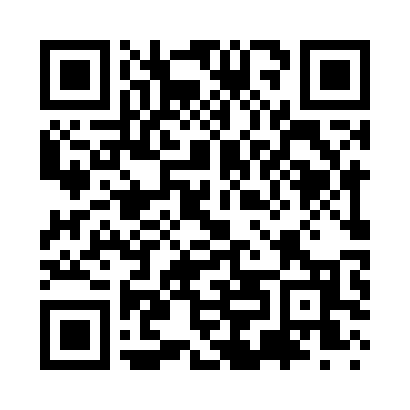 Prayer times for Albaton, Iowa, USAWed 1 May 2024 - Fri 31 May 2024High Latitude Method: Angle Based RulePrayer Calculation Method: Islamic Society of North AmericaAsar Calculation Method: ShafiPrayer times provided by https://www.salahtimes.comDateDayFajrSunriseDhuhrAsrMaghribIsha1Wed4:526:201:225:158:259:532Thu4:506:191:225:168:269:553Fri4:486:171:225:168:279:564Sat4:476:161:225:168:289:585Sun4:456:151:225:178:299:596Mon4:436:141:225:178:3110:017Tue4:426:121:225:178:3210:038Wed4:406:111:225:188:3310:049Thu4:386:101:225:188:3410:0610Fri4:376:091:225:188:3510:0711Sat4:356:081:225:198:3610:0912Sun4:346:071:225:198:3710:1013Mon4:326:061:225:198:3810:1114Tue4:316:051:225:208:3910:1315Wed4:296:041:225:208:4010:1416Thu4:286:031:225:208:4110:1617Fri4:276:021:225:218:4210:1718Sat4:256:011:225:218:4310:1919Sun4:246:001:225:218:4410:2020Mon4:235:591:225:228:4510:2221Tue4:215:581:225:228:4610:2322Wed4:205:571:225:228:4710:2423Thu4:195:571:225:228:4810:2624Fri4:185:561:225:238:4910:2725Sat4:175:551:225:238:5010:2826Sun4:165:551:225:238:5010:3027Mon4:155:541:225:248:5110:3128Tue4:145:531:235:248:5210:3229Wed4:135:531:235:248:5310:3330Thu4:125:521:235:258:5410:3431Fri4:115:521:235:258:5510:36